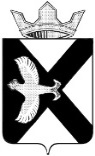 АДМИНИСТРАЦИЯ МУНИЦИПАЛЬНОГО ОБРАЗОВАНИЯ ПОСЕЛОК БОРОВСКИЙТЮМЕНСКОГО МУНИЦИПАЛЬНОГО РАЙОНА ТЮМЕНСКОЙ ОБЛАСТИПОСТАНОВЛЕНИЕ21 июня 2023 г. 								                   № 26р.п. Боровский О проведении капитального ремонта общего имущества в многоквартирных домахВ соответствии с пунктом 6 статьи 189 Жилищного кодекса Российской Федерации, распоряжения Департамента жилищно-коммунального хозяйства Тюменской области от 27.01.2023 №002-рп «Об утверждении краткосрочного плана реализации региональной программы капитального ремонта общего имущества в многоквартирных домах Тюменской области 2024-2026 годов», постановляю:1.	Провести капитальный ремонт общего имущества в многоквартирных домах, расположенных на территории муниципального образования поселок Боровский, собственники помещений в которых собственники не приняли решение о проведении капитального ремонта общего имущества, в соответствии с Региональной программой Тюменской области на 2015-2053 годы и предложениями регионального оператора, согласно приложению.2. Заведующему сектором отдела экономики, муниципального заказа и имущества администрации муниципального образования поселок Боровский обеспечить направление настоящего постановления в НО «Фонд капитального ремонта Тюменской области» и в Администрацию Тюменского муниципального района.3.	Опубликовать настоящее постановление в газете «Боровские вести» и разместить на официальном сайте муниципального образования поселок Боровский в информационно-коммуникационной сети интернет (www.borovskiy-adm.ru).4.	Контроль за исполнением настоящего постановления возложить на заместителя главы сельского поселения по строительству, благоустройству, землеустройству, ГО и ЧС.  И.о.Главы муниципального образования                                                О.В.СуппесПриложение к постановлению администрациимуниципального образованияпоселок Боровскийот 21 июня 2023 № 26ПЕРЕЧЕНЬмногоквартирных домов, расположенных на территории муниципального образования поселок Боровский, включенных в краткосрочный план реализации региональной программы капитального ремонта общего имущества в многоквартирных домах Тюменской области 2024-2026 годов,собственники помещений в которых не приняли решение о проведении капитального ремонта общего имущества.Источники финансирования капитального ремонта:  средства фонда капитального ремонта многоквартирных домов Тюменской области, государственная поддержка в форме субсидий из бюджета Тюменской области (составляет 20% от стоимости услуг и работ по капитальному ремонту).№п/пАдрес многоквартирного домаПеречень услуг и работ по капитальному ремонтуСмета расходов на капитальный ремонт (предельную стоимость выполнения работ), руб.1обл. Тюменская, р-н. Тюменский, рп. Боровский, ул. Герцена, д. 22Разработка проектной документации, Ремонт крыши, Ремонт теплоснабжения, Ремонт водоотведения, Ремонт водоснабжения7 313 744,422обл. Тюменская, р-н. Тюменский, рп. Боровский, ул. Мира, д. 10Разработка проектной документации, Ремонт теплоснабжения 4 351 337,743обл. Тюменская, р-н. Тюменский, рп. Боровский, ул. Мира, д. 11Разработка проектной документации, Ремонт теплоснабжения, Ремонт водоотведения, Ремонт водоснабжения8 388 472,914обл. Тюменская, р-н. Тюменский, рп. Боровский, ул. Мира, д. 12Разработка проектной документации, Ремонт теплоснабжения, Ремонт водоотведения, Ремонт водоснабжения13 806 812,025обл. Тюменская, р-н. Тюменский, рп. Боровский, ул. Мира, д. 14Разработка проектной документации, Ремонт электроснабжения4 611 491,416обл. Тюменская, р-н. Тюменский, рп. Боровский, ул. Мира, д. 15Разработка проектной документации, Ремонт фасада10 242 784,677обл. Тюменская, р-н. Тюменский, рп. Боровский, ул. Мира, д. 17Разработка проектной документации, Ремонт теплоснабжения3 835 528,938обл. Тюменская, р-н. Тюменский, рп. Боровский, ул. Мира, д. 18Разработка проектной документации, Ремонт теплоснабжения, Ремонт фасада16 794 414,319обл. Тюменская, р-н. Тюменский, рп. Боровский, ул. Мира, д. 19Разработка проектной документации, Ремонт подвальных помещений1 457 696,8210обл. Тюменская, р-н. Тюменский, рп. Боровский, ул. Мира, д. 20Разработка проектной документации, Ремонт теплоснабжения, Ремонт фасада14 214 832,2811обл. Тюменская, р-н. Тюменский, рп. Боровский, ул. Мира, д. 23Разработка проектной документации, Ремонт электроснабжения, Ремонт водоснабжения, Ремонт теплоснабжения10 157 367,0612обл. Тюменская, р-н. Тюменский, рп. Боровский, ул. Мира, д. 24Разработка проектной документации, Ремонт водоснабжения, Ремонт теплоснабжения7 357 285,9113обл. Тюменская, р-н. Тюменский, рп. Боровский, ул. Мира, д. 27Разработка проектной документации, Ремонт крыши5 572 757,5314обл. Тюменская, р-н. Тюменский, рп. Боровский, ул. Мира, д. 28Разработка проектной документации, Ремонт крыши, Ремонт теплоснабжения 13 203 680,0315обл. Тюменская, р-н. Тюменский, рп. Боровский, ул. Островского, д. 20Разработка проектной документации, Ремонт электроснабжения3 298 602,6716обл. Тюменская, р-н. Тюменский, рп. Боровский, ул. Островского, д. 32Разработка проектной документации, Ремонт водоснабжения1 511 944,4217обл. Тюменская, р-н. Тюменский, рп. Боровский, ул. Островского, д. 5Разработка проектной документации, Ремонт теплоснабжения, Ремонт водоотведения4 836 933,1918обл. Тюменская, р-н. Тюменский, рп. Боровский, ул. Первомайская, д. 6аРазработка проектной документации, Ремонт электроснабжения 3 067 898,3219обл. Тюменская, р-н. Тюменский, рп. Боровский, ул. Советская, д. 10Разработка проектной документации, Ремонт водоснабжения, Ремонт водоотведения3 748 756,7620обл. Тюменская, р-н. Тюменский, рп. Боровский, ул. Советская, д. 18Разработка проектной документации, Ремонт крыши5 495 255,4921обл. Тюменская, р-н. Тюменский, рп. Боровский, ул. Торфяная, д. 2Разработка проектной документации, Ремонт водоснабжения2 112 026,85